  Thinking of Booking a Holiday ……  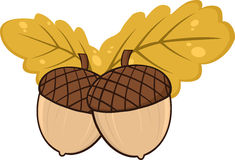 IF SO, MAKE SURE YOU READ THIS FIRST Danegrove Primary School will no longer be authorising any term time holidays. In limited EXCEPTIONAL circumstances, a written request for special leave of absence may be considered by the Headteacher during term time, only where the circumstances warrant it, namely: For service personnel who are prevented from taking holidays outside term-time and only if the holiday will have minimal disruption to the pupil’s education; and When a family needs to spend time together to support each other during a crisis or an event of exceptional importance. This does not include family weddings, anniversary parties, etc. You will be asked to provide evidence that your request for leave is exceptional The cost of a holiday is not considered an acceptable reason to take term time holidays. If in doubt, please make an appointment to speak to Mrs Metcalf BEFORE YOU BOOK A HOLIDAY:Is it during School Term Time?             YES                                                   NOLONDON BOROUGH OF BARNET EDUCATION WELFARE TEAM AND HOLLY PARK PRIMARY SCHOOLWORKING TOGETHER. 